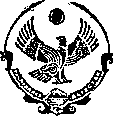 РЕСПУБЛИКА ДАГЕСТАНМУНИЦИПАЛЬНОЕ  БЮДЖЕТНОЕ  ОБЩЕОБРАЗОВАТЕЛЬНОЕУЧРЕЖДЕНИЕ «СРЕДНЯЯ  ОБЩЕОБРАЗОВАТЕЛЬНАЯ ШКОЛА  №4»АДМИНИСТРАЦИИ ГОРОДСКОГО ОКРУГА «ГОРОД КАСПИЙСК»368301,г. Каспийск, ул. Матросова,3			                                      Тел.  5-33-17, 5-15-43Приказ      « 09 »   апреля  2020г.                                                                 № 36 -ОД«Об  организации образовательного процесса в  МБОУ СОШ №4с помощью дистанционных технологий»   На  основании письма  МКУ УО  от 09.04.2020г. за №01-19/584,  в целях реализации Указа Президента РФ от 02.04.2020года №239 «О мерах по обеспечению санитарно-эпидемиологического благополучия населения на территории РФ в связи с распространением новой коронавирусной инфекции  » и в соответствии с Указом Главы РД от 06.04.2020года №27  «О  внесении изменений в Указ Главы РД от 18.03.2020г. «О введении режима повышенной готовности»,  письмом Роспотребнадзора от 10.03.2020гада №02/3853-2020-27  Минобрнауки РД о рекомендациях,  об обеспечении проведения занятий с применением дистанционных образовательных технологий Приказываю:1. С 6 апреля 2020 года приостановить деятельность МБОУ «СОШ №4» в очном режиме.2. Обеспечить с 7 апреля 2020 года и до улучшения санитарно-эпидемиологической обстановки  в республике проведение занятий в МБОУ СОШ №4  с применением  дистанционных образовательных технологий для обучающихся.3.Утвердить План мероприятий по обеспечению перехода на дистанционное обучение в МБОУ «СОШ №4».4. Утвердить Положение о дистанционном обучении в МБОУ «СОШ №4». 5.Ответственным лицом за организацию режима дистанционного образования до особых указаний назначить заместителя директора по УВР Ильясову Б.А.6. Ильясовой Б.А. ежедневно  представлять в МКУ «УО» г.Каспийск  информацию по применению дистанционных образовательных технологий в МБОУ СОШ №4 г Каспийск, РД, с указанием количества обучающихся и используемых интернет-технологий.7.Ответственность за информирование участников образовательного процесса (педагоги, учащиеся, родители) и организацию перехода на дистанционное обучение возложить на заместителей директора Мерданову С.К. (1-4 классы), Алиеву Э.З. (5-7 классы), Ильясову Б.А. (8-11 классы), Абдурахманову З.М. (библиотекари, педагог-психолог, соц.педагог,ст. вожатые, учитель-логопед).8. Ответственность за организацию дистанционного обучения в каждом отдельном классе возложить на учителей-предметников и классных руководителей.9.Заместителям директора Мердановой С.К., Алиевой Э.З., Ильясовой Б,А., Абдурахмановой З.М.:Расписание уроков разместить на официальном сайте школы в срок до 08.04.2020 г. Информацию об изменении расписания своевременно доводить до сведения обучающихся любым доступным дистанционным способом;Проводить мониторинг обеспеченности доступа педагогического состава к персональным компьютерам с выходом в Интернет;Организовать работу «горячей линии» по сбору обращений от обучающихся и педагогов с обязательным анализом их тематики и оперативным принятием мер по исправлению выявленных проблемных ситуаций;Контролировать дистанционное обучение по своим подразделениям.10. Социально-психологической службе школы в тесном сотрудничестве с классными руководителями проводить психологическую адаптацию учителей и обучающихся к режиму ДО.11. Контроль  за  исполнением  приказа оставляю за собой.И.О. ДИРЕКТОРА МБОУ «СОШ № 4»                                                СУЛТАНАХМЕДОВ С.А.